1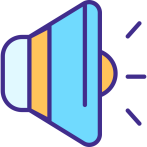 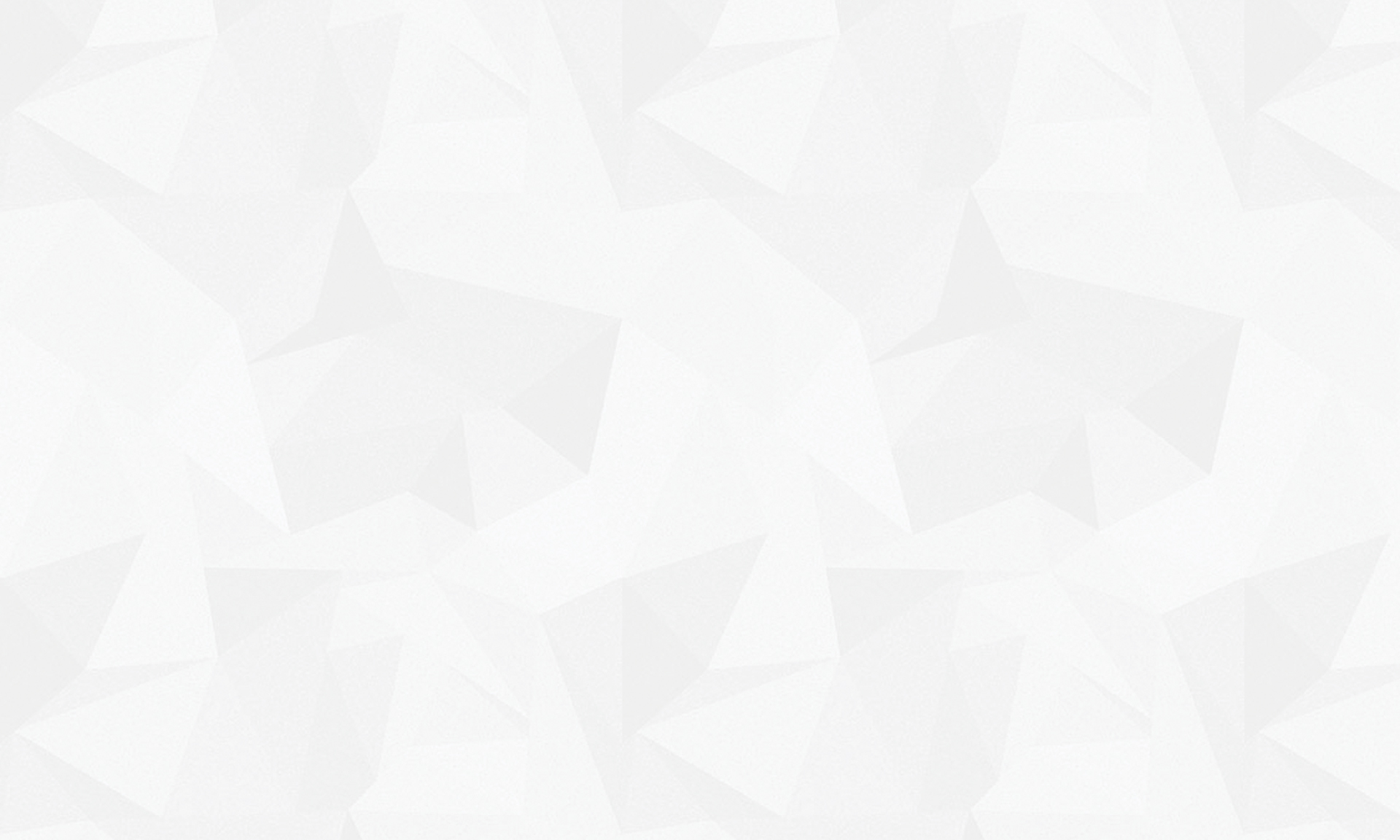 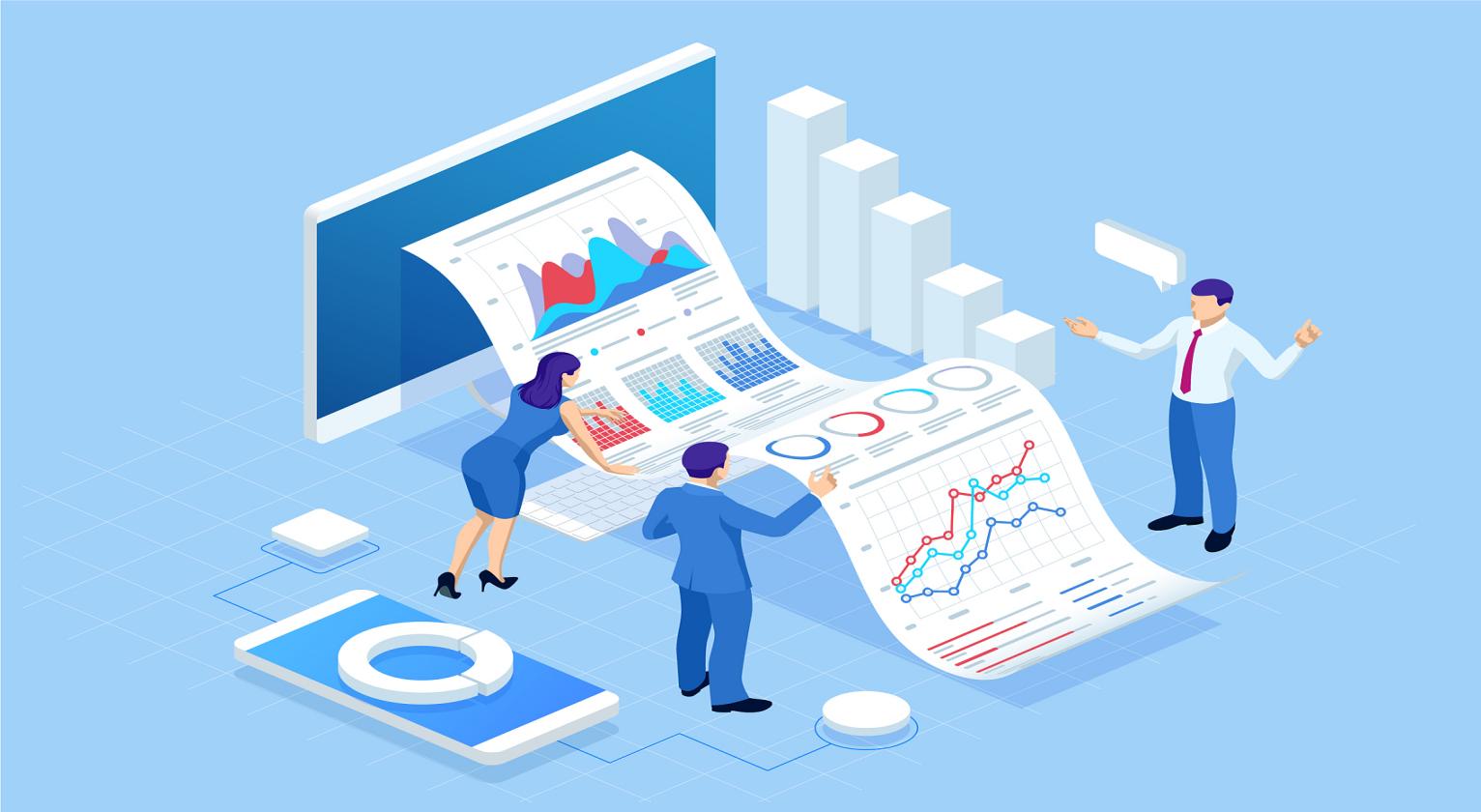 2022年度部门决算公开文本成安县人民政府办公室二〇二三年八月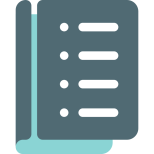 目    录第一部分   部门概况一、部门职责二、机构设置第二部分   2022年度部门决算报表一、收入支出决算总表二、收入决算表三、支出决算表四、财政拨款收入支出决算总表五、一般公共预算财政拨款支出决算表六、一般公共预算财政拨款基本支出决算明细表七、政府性基金预算财政拨款收入支出决算表八、国有资本经营预算财政拨款支出决算表九、财政拨款“三公”经费支出决算表第三部分   2022年度部门决算情况说明一、收入支出决算总体情况说明二、收入决算情况说明三、支出决算情况说明四、财政拨款收入支出决算总体情况说明五、财政拨款“三公” 经费支出决算情况说明六、机关运行经费支出说明七、政府采购支出说明八、国有资产占用情况说明九、预算绩效情况说明十、其他需要说明的情况第四部分  名词解释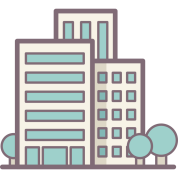  第一部分  部门概况一、部门职责（一）协助县政府领导组织起草或审核上报市政府、市政府办公室和致函市政府各部门的公文，以及以县政府、县政府办公室名义发布的公文；负责县政府、县政府办公室日常公文办理，包括上级来文、明传电报和县政府各部门、各乡（镇）政府、经济开发区管委会呈送公文办理工作。（二）负责县政府领导活动的组织和协调工作；负责县政府会议的准备和服务工作，协助县政府领导组织落实会议决定事项。  （三）研究县政府各部门和各乡（镇）政府、经济开发区管委会请示县政府的事项，提出审核意见，报县政府领导审批。（四）根据县政府领导的批示，对县政府各部门间出现的争议问题提出处理意见，报县政府领导决定。（五）负责组织起草县政府领导重要讲话及其他重要文稿。（六）督促检查县政府各部门、各乡（镇）政府、经济开发区管委会对国务院、省政府、市政府、县政府决定事项及领导同志重要批示的执行落实情况并跟踪调研，及时向县政府领导报告。（七）组织承办人大代表建议和政协提案工作。（八）负责承办县政府提请县人大常委会任免议案和提请县政府任命工作人员的行政任免有关手续；负责承办县政府任命工作人员的宪法宣誓工作。（九）负责县政府值班工作，及时报告重要情况，传达和督促落实县政府领导工作要求。（十）根据县政府工作部署和县政府领导要求，组织专题调研，及时反映情况，为县政府领导科学决策提供建议。（十一）负责推进、指导、协调、监督、考核评估全县政务公开和政府信息公开工作。（十二）负责政务信息（包括舆情信息）服务工作。（十三）协同有关部门统筹协调县政府新闻宣传、舆情回应等工作。（十四）负责全县政府系统电子政务工作。（十五）办理县政府智库专家聘任手续。负责县政府智库专家的服务、协调、保障等日常工作。（十六）围绕县政府中心工作和重点工作，加强调查研究，及时收集、掌握、整理全县社会、经济发展情况和县政府工作情况，超前研究分析各方面的动向，为领导科学决策和正确指导提供有参考价值的信息、资料、建议。（十七）对我县改革开放和经济社会发展中重大问题进行调查研究，提出政策性建议。组织县政府各部门和各乡（镇）政府、经济开发区管委会围绕县政府确定的重要课题协作攻关。（十八）贯彻执行党和国家对外方针政策、涉港澳方针政策和法律法规。贯彻执行县委、县政府和市外办外事、港澳工作的决策部署，拟订全县性外事、港澳工作规定。（十九）贯彻执行和协调推进全县对外交流合作规划和部署，对全县外事工作履行综合归口管理职能。负责指导和管理全县因公出国、赴港澳工作。统筹管理我县邀请外国人来华相关事宜。负责我县境外机构和公民领事保护协调工作，会同或配合有关部门处理我县的涉外事务。办理来我县采访的外国记者相关事务，会同有关部门办理港澳记者来我县采访的有关事宜，会同有关部门开展对外宣传工作。（二十）贯彻执行国家和省、市金融方针政策和法律法规。落实推进京津冀金融协同发展及对外金融交流合作。研究拟订全县金融业发展规划和办法，提出促进和加强金融业发展的建议，按照全县经济社会发展战略规划，协调推进金融服务民生、金融人才队伍、金融生态环境、金融信用体系建设，引导各类金融机构支持服务实体经济发展。（二十一）负责与中央驻成金融监管部门和驻成金融机构的联络协调工作，依法加强金融监管，整顿和规范金融市场秩序。（二十二）负责全县金融改革创新发展政策研究与组织实施工作，拟定地方金融改革发展的意见并组织实施，落实省、市地方金融改革发展意见。组织协调新设立的地方法人金融机构的谋划、筹建、申报等前期工作。指导农村信用社改革。统筹指导全县地方金融法治建设。负责拟订多层次资本市场培育、改革发展的办法措施。协调推动、培育推荐企业挂牌上市，牵头全县直接融资工作。（二十三）负责全县地方金融监督管理工作。承担小额贷款公司、融资担保公司等地方金融组织的市场准入、监督管理和风险处置工作。指导协调有关部门和乡（镇）政府、经济开发区管委会做好投资公司、农民专业合作社、社会众筹机构、地方各类交易场所的规范发展和风险处置工作，严格准入管理，规范经营范围。统筹协调互联网金融、基金等金融业态的监督管理和风险处置工作，负责网络借贷信息中介机构的备案登记相关工作。（二十四）协调组织全县金融风险防范和处置化解工作。牵头做好地方金融风险监测、信息报告工作，推进地方科技金融发展，创新地方金融监管方式。开展相关宣传教育、政策解释和业务指导，负责做好地方金融消费者权益保护工作。协调配合有关部门依法做好非法金融案件调查处理、善后处置和维护金融稳定工作。（二十五）完成县政府交办的其他任务。二、机构设置从决算编报单位构成看，纳入2022年度本部门决算汇编范围的独立核算单位（以下简称“单位”）共 1个，具体情况如下：我部门无二级预算单位，因此，成安县人民政府办公室2022年度部门决算即成安县人民政府办公室本级2022年度决算。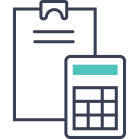     第二部分  2022年度部门决算表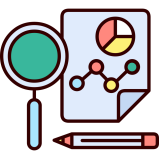 第三部分 2022年度部门决算情况说明一、收入支出决算总体情况说明本部门2022年度收、支总计（含结转和结余）903.32万元。与2021年度决算相比，收支各减少162.22万元，下降15.22%，主要原因是建设节约型机关。二、收入决算情况说明本部门2022年度收入合计903.32万元，其中：财政拨款收入903.32万元，占100%；事业收入0万元，占0%；经营收入0万元，占0%；附属单位上缴收入0万元，占0%；其他收入0万元，占0%。三、支出决算情况说明本部门2022年度支出合计903.32万元，其中：基本支出846.32万元，占93.69%；项目支出57万元，占6.31%；经营支出0万元，占0%；对附属单位补助支出0万元，占0%。四、财政拨款收入支出决算总体情况说明（一）财政拨款收支与2021年度决算对比情况本部门2022年度财政拨款本年收入903.32万元,比2021年度减少162.22万元，降低15.22%，主要是建设节约型机关；本年支出903.32万元，减少162.22万元，降低15.22%，主要是建设节约型机关。具体情况如下：1.一般公共预算财政拨款本年收入903.32万元，比上年减少162.22万元；主要是建设节约型机关；本年支出903.32万元，比上年减少162.22万元，降低15.22%，主要是建设节约型机关。2.政府性基金预算财政拨款本年收入0万元，比上年增加0万元，增长0%，主要原因是本部门本年度无相关收入；本年支出0万元，比上年增加0万元，增长0%，主要是本部门本年度无相关收入。3.国有资本经营预算财政拨款本年收入0万元，比上年增加0万元，增长0%，主要原因是本部门本年度无相关收入；本年支出0万元，比上年增加0万元，增长0%，主要是本部门本年度无相关收入。（二）财政拨款收支与年初预算数对比情况本部门2022年度财政拨款本年收入903.32万元，完成年初预算的128.73%,比年初预算增加201.61万元，决算数大于预算数主要原因是追加疫情防控经费；本年支出903.32万元，完成年初预算的128.73%,比年初预算增加201.61万元，决算数大于预算数主要原因是追加疫情防控经费。具体情况如下：1.一般公共预算财政拨款本年收入完成年初预算128.73%，比年初预算增加201.61万元，主要是追加疫情防控经费；支出完成年初预算128.73%，比年初预算增加28.73万元，主要是追加疫情防控经费。2.政府性基金预算财政拨款本年收入完成年初预算0%，比年初预算增加0万元，主要是本部门本年度无相关收入；支出完成年初预算0%，比年初预算增加0万元，主要是本部门本年度无相关收入。3.国有资本经营预算财政拨款本年收入完成年初预算0%，比年初预算增加0万元，主要是本部门本年度无相关收入；支出完成年初预算0%，比年初预算增加0万元，主要是本部门本年度无相关收入。财政拨款支出决算结构情况2022年度财政拨款支出903.32万元，主要用于以下方面：一般公共服务（类）支出796.92万元，占88.22%，主要用于行政运行、一般行政管理事务和其他政府办公室及相关机构事务等支出；社会保障和就业（类）支出58.10万元，占6.43%，主要用于机关事业单位基本养老保险缴费支出和机关事业单位职业年金缴费支出；卫生健康（类）支出16万元，占1.77%，主要用于财政对职工基本医疗保险的补助；住房保障（类）支出35.75万元，占 3.58%，主要用于住房公积金支出。（四）一般公共预算基本支出决算情况说明2022年度财政拨款基本支出846.32万元，其中：人员经费 658.87万元，主要包括基本工资、津贴补贴、奖金、绩效工资、机关事业单位基本养老保险缴费、职业年金缴费、职工基本医疗保险缴费、住房公积金、其他社会保障缴费、其他工资福利支出、对个人和家庭补助、其他对个人和家庭的补助支出。公用经费188.44万元，主要包括办公费、印刷费、差旅费、公务用车运行维护费、其他交通费用、其他商品和服务支出、。五、财政拨款“三公” 经费支出决算情况说明（一）“三公”经费财政拨款支出决算总体情况说明本部门2022年度“三公”经费财政拨款支出预算为16万元，支出决算为14万元，完成预算的87.5%,较预算减少2万元，降低12.5%，主要是未产生公务接待费；较2021年度决算增加2.46万元，增长21.32%，主要是疫情防控任务重。（二）“三公”经费财政拨款支出决算具体情况说明1.因公出国（境）费支出情况。本部门2022年度因公出国（境）费支出预算为0万元，支出决算0万元，完成预算的0%。因公出国（境）费支出较预算增加0万元，增长0%,主要是未发生‘因公出国’经费支出；较上年增加0万元，增长0%,主要是未发生‘因公出国’经费支出。其中因公出国（境）团组0个、共0人、参加其他单位组织的因公出国（境）团组0个、共0人/无本单位组织的出国（境）团组。2.公务用车购置及运行维护费支出情况。本部门2022年度公务用车购置及运行维护费预算为14万元，支出决算14万元，完成预算的100%。较预算持平,主要是支出科学；较上年持平，主要是支出科学。其中：公务用车购置费支出0万元：本部门2022年度公务用车购置量0辆，发生“公务用车购置”经费支出0万元。公务用车购置费支出较预算增加0万元，增长0%,主要是未发生‘公务用车购置’经费支出；较上年增加0万元，增长0%,主要是未发生‘公务用车购置’经费支出。公务用车运行维护费支出14万元：本部门2022年度单位公务用车保有量6辆。公车运行维护费支出与预算持平，主要是预算合理；较上年增加2.46万元，增长21.32X%，主要是疫情防控任务重。3.公务接待费支出情况。本部门2022年度公务接待费支出预算为2万元，支出决算0万元，完成预算的0%。公务接待费支出较预算减少2万元，降低100%,主要是未发生公务接待；较上年度减少0万元，降低0%,主要是2021年和2022年度均为发生公务接待费。本年度共发生公务接待0批次、0人次。六、机关运行经费支出说明本部门2022年度机关运行经费支出739.92万元，比2021年度增加70.33万元，增长8.68%。主要原因是疫情防控领导小组设在本单位，工作任务重。七、政府采购支出说明本部门2022年度政府采购支出总额2.83万元，从采购类型来看，政府采购货物支出2.83 万元、政府采购工程支出0万元、政府采购服务支出0万元。授予中小企业合同金额0万元，占政府采购支出总额的0%，其中授予小微企业合同金额2.83万元，占政府采购支出总额的 100%。八、国有资产占用情况说明截至2022年12月31日，本部门共有车辆6辆，比上年增加0辆，主要是没有变动。其中，副部（省）级及以上领导用车XX辆，主要领导干部用车XX辆，机要通信用车1辆，应急保障用车5辆，执法执勤用车0辆，特种专业技术用车0辆，离退休干部用车0辆，其他用车0辆，其他用车主要是无；单位价值100万元以上设备（不含车辆）0台（套）。九、预算绩效情况说明（一）预算绩效管理工作开展情况根据预算绩效管理要求，本部门组织对2022年度一般公共预算项目支出全面开展绩效自评，其中，一级项目XX个，二级项目XX个，共涉及资金XX万元，占一般公共预算项目支出总额的XX%。组织对2022年度XXX、XXX等XX个政府性基金预算项目支出开展绩效自评，共涉及资金XX万元，占政府性基金预算项目支出总额的XX%。组织对2022年度XXX、XXX等XX个国有资本经营预算项目支出开展绩效自评，共涉及资金XX万元，占国有资本经营预算项目支出总额的XX%。组织对“XXXXXX”等XX个一级项目开展了重点评价，涉及一般公共预算支出XX万元，政府性基金预算支出XX万元。其中，对“XXX”“XXX”等项目分别委托“XXX”“XXX”等第三方机构(或部内评审机构)开展绩效评价。从评价情况来看，……（请对预算绩效评价情况进行简单说明）。（二）部门决算中项目绩效自评结果本部门在今年部门决算公开中反映 XXX项目及 XXX 项目等X个项目绩效自评结果。XXX项目自评综述：根据年初设定的绩效目标，XX项目绩效自评得分为XX分（绩效自评表附后）。全年预算数为XX万元，执行数为XX万元，完成预算的XX。项目绩效目标完成情况：(如通过项目实施，完成了年初设定的各项绩效目标，完成XXXX;完成XXXXX等。未发现问题）。XXX项目绩效自评综述。……附项目支出绩效自评表（三）部门评价项目绩效评价结果十、其他需要说明的情况1. 本部门2022年度XXX无收支及结转结余情况，故XXX表以空表列示。2. 由于决算公开表格中金额数值应当保留两位小数，公开数据为四舍五入计算结果，个别数据合计项与分项之和存在小数点后差额，特此说明。第四部分  名词解释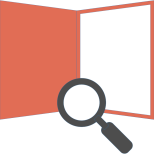 (各部门应根据本部门实际情况,对公开的本部门决算信息中相关专业性较强的名词进行必要解释和说明，包含但不限于以下名词解释。)财政拨款收入：指单位从同级财政部门取得的财政预算资金。事业收入：指事业单位开展专业业务活动及辅助活动取得的收入。经营收入：指事业单位在专业业务活动及其辅助活动之外开展非独立核算经营活动取得的收入。其他收入：指单位取得的除上述收入以外的各项收入。主要是事业单位固定资产出租收入、存款利息收入等。   五、使用非财政拨款结余：指事业单位使用以前年度积累的非财政拨款结余弥补当年收支差额的金额。年初结转和结余：指单位以前年度尚未完成、结转到本年仍按原规定用途继续使用的资金，或项目已完成等产生的结余资金。结余分配：指事业单位按照会计制度规定缴纳的所得税、提取的专用结余以及转入非财政拨款结余的金额等。年末结转和结余：指单位按有关规定结转到下年或以后年度继续使用的资金，或项目已完成等产生的结余资金。基本支出：指为保障机构正常运转、完成日常工作任务而发生的人员支出和公用支出。十、项目支出：指在基本支出之外为完成特定行政任务和事业发展目标所发生的支出。十一、基本建设支出：填列由本级发展与改革部门集中安排的用于购置固定资产、战略性和应急性储备、土地和无形资产，以及购建基础设施、大型修缮所发生的一般公共预算财政拨款支出，不包括政府性基金、财政专户管理资金以及各类拼盘自筹资金等。十二、其他资本性支出：填列由各级非发展与改革部门集中安排的用于购置固定资产、战备性和应急性储备、土地和无形资产，以及购建基础设施、大型修缮和财政支持企业更新改造所发生的支出。十三、“三公”经费：指部门用财政拨款安排的因公出国（境）费、公务用车购置及运行费和公务接待费。其中，因公出国（境）费反映单位公务出国（境）的国际旅费、国外城市间交通费、住宿费、伙食费、培训费、公杂费等支出；公务用车购置及运行费反映单位公务用车购置支出（含车辆购置税、牌照费）及按规定保留的公务用车燃料费、维修费、过桥过路费、保险费、安全奖励费用等支出；公务接待费反映单位按规定开支的各类公务接待（含外宾接待）支出。十四、其他交通费用：填列单位除公务用车运行维护费以外的其他交通费用。如公务交通补贴、租车费用、出租车费用，飞机、船舶等燃料费、维修费、保险费等。十五、公务用车购置：填列单位公务用车车辆购置支出（含车辆购置税、牌照费）。十六、其他交通工具购置：填列单位除公务用车外的其他各类交通工具（如船舶、飞机等）购置支出（含车辆购置税、牌照费）。十七、机关运行经费：指为保障行政单位（包括参照公务员法管理的事业单位）运行用于购买货物和服务的各项资金，包括办公及印刷费、邮电费、差旅费、会议费、福利费、日常维修费、专用材料以及一般设备购置费、办公用房水电费、办公用房取暖费、办公用房物业管理费、公务用车运行维护费以及其他费用。十八、经费形式:按照经费来源，可分为财政拨款、财政性资金基本保证、财政性资金定额或定项补助、财政性资金零补助四类序号单位名称单位基本性质经费形式1成安县人民政府办公室(本级)行政单位财政拨款注：1、单位基本性质分为行政单位、参公事业单位、财政补助事业单位、经费自理事业单位四类。2、经费形式分为财政拨款、财政性资金基本保证、财政性资金定额或定项补助、财政性资金零补助四类。注：1、单位基本性质分为行政单位、参公事业单位、财政补助事业单位、经费自理事业单位四类。2、经费形式分为财政拨款、财政性资金基本保证、财政性资金定额或定项补助、财政性资金零补助四类。注：1、单位基本性质分为行政单位、参公事业单位、财政补助事业单位、经费自理事业单位四类。2、经费形式分为财政拨款、财政性资金基本保证、财政性资金定额或定项补助、财政性资金零补助四类。注：1、单位基本性质分为行政单位、参公事业单位、财政补助事业单位、经费自理事业单位四类。2、经费形式分为财政拨款、财政性资金基本保证、财政性资金定额或定项补助、财政性资金零补助四类。         收入支出决算总表         收入支出决算总表         收入支出决算总表         收入支出决算总表         收入支出决算总表         收入支出决算总表         收入支出决算总表         收入支出决算总表                       公开01表                       公开01表                       公开01表                       公开01表                       公开01表部门：部门： 2022年度                       单位：万元                       单位：万元                       单位：万元                       单位：万元                       单位：万元收入收入收入收入收入支出支出支出支出项    目行次行次决算数决算数项    目行次决算数决算数栏    次11栏    次22一、一般公共预算财政拨款收入11903.32903.32一、一般公共服务支出32796.92796.92二、政府性基金预算财政拨款收入220.000.00二、外交支出33三、国有资本经营预算财政拨款收入330.000.00三、国防支出34四、上级补助收入440.000.00四、公共安全支出35五、事业收入550.000.00五、教育支出36六、经营收入660.000.00六、科学技术支出37七、附属单位上缴收入770.000.00七、文化旅游体育与传媒支出38八、其他收入880.000.00八、社会保障和就业支出3958.158.199九、卫生健康支出4016.0016.001010十、节能环保支出411111十一、城乡社区支出421212十二、农林水支出431313十三、交通运输支出441414十四、资源勘探工业信息等支出451515十五、商业服务业等支出461616十六、金融支出471717十七、援助其他地区支出481818十八、自然资源海洋气象等支出491919十九、住房保障支出5032.332.32020二十、粮油物资储备支出512121二十一、国有资本经营预算支出522222二十二、灾害防治及应急管理支出532323二十三、其他支出542424二十四、债务还本支出552525二十五、债务付息支出562626二十六、抗疫特别国债安排的支出57本年收入合计2727903.32903.32本年支出合计58903.32903.32使用非财政拨款结余2828结余分配59年初结转和结余2929年末结转和结余60303061总计3131903.32903.32总计62903.32903.32注：1.本表反映部门本年度的总收支和年末结转结余情况。
    2.本套报表金额单位转换时可能存在尾数误差。注：1.本表反映部门本年度的总收支和年末结转结余情况。
    2.本套报表金额单位转换时可能存在尾数误差。注：1.本表反映部门本年度的总收支和年末结转结余情况。
    2.本套报表金额单位转换时可能存在尾数误差。注：1.本表反映部门本年度的总收支和年末结转结余情况。
    2.本套报表金额单位转换时可能存在尾数误差。注：1.本表反映部门本年度的总收支和年末结转结余情况。
    2.本套报表金额单位转换时可能存在尾数误差。注：1.本表反映部门本年度的总收支和年末结转结余情况。
    2.本套报表金额单位转换时可能存在尾数误差。注：1.本表反映部门本年度的总收支和年末结转结余情况。
    2.本套报表金额单位转换时可能存在尾数误差。注：1.本表反映部门本年度的总收支和年末结转结余情况。
    2.本套报表金额单位转换时可能存在尾数误差。注：1.本表反映部门本年度的总收支和年末结转结余情况。
    2.本套报表金额单位转换时可能存在尾数误差。注：1.本表反映部门本年度的总收支和年末结转结余情况。
    2.本套报表金额单位转换时可能存在尾数误差。注：1.本表反映部门本年度的总收支和年末结转结余情况。
    2.本套报表金额单位转换时可能存在尾数误差。注：1.本表反映部门本年度的总收支和年末结转结余情况。
    2.本套报表金额单位转换时可能存在尾数误差。注：1.本表反映部门本年度的总收支和年末结转结余情况。
    2.本套报表金额单位转换时可能存在尾数误差。收入决算表收入决算表收入决算表收入决算表收入决算表收入决算表收入决算表收入决算表收入决算表收入决算表收入决算表公开02表部门：2022年度单位：万元项    目项    目项    目项    目本年收入合计财政拨款收入上级补助收入事业收入经营收入附属单位上缴收入其他收入科目代码科目代码科目代码科目名称本年收入合计财政拨款收入上级补助收入事业收入经营收入附属单位上缴收入其他收入科目代码科目代码科目代码科目名称本年收入合计财政拨款收入上级补助收入事业收入经营收入附属单位上缴收入其他收入栏次栏次栏次栏次1234567合计合计合计合计903.32903.320.000.000.000.000.00201201一般公共服务支出一般公共服务支出796.92796.920.000.000.000.000.002010320103政府办公厅（室）及相关机构事务政府办公厅（室）及相关机构事务796.92796.920.000.000.000.000.0020103012010301  行政运行  行政运行739.92739.920.000.000.000.000.0020103022010302  一般行政管理事务  一般行政管理事务20.0020.000.000.000.000.000.0020103992010399  其他政府办公厅（室）及相关机构事务支出  其他政府办公厅（室）及相关机构事务支出37.0037.000.000.000.000.000.00208208社会保障和就业支出社会保障和就业支出58.1058.100.000.000.000.000.002080520805行政事业单位养老支出行政事业单位养老支出58.1058.100.000.000.000.000.0020805052080505  机关事业单位基本养老保险缴费支出  机关事业单位基本养老保险缴费支出38.7038.700.000.000.000.000.0020805062080506  机关事业单位职业年金缴费支出  机关事业单位职业年金缴费支出19.4019.400.000.000.000.000.00210210卫生健康支出卫生健康支出16.0016.000.000.000.000.000.002101221012财政对基本医疗保险基金的补助财政对基本医疗保险基金的补助16.0016.000.000.000.000.000.0021012012101201  财政对职工基本医疗保险基金的补助  财政对职工基本医疗保险基金的补助16.0016.000.000.000.000.000.00221221住房保障支出住房保障支出32.3032.300.000.000.000.000.002210222102住房改革支出住房改革支出32.3032.300.000.000.000.000.0022102012210201  住房公积金  住房公积金32.3032.300.000.000.000.000.00注：本表反映部门本年度取得的各项收入情况。注：本表反映部门本年度取得的各项收入情况。注：本表反映部门本年度取得的各项收入情况。注：本表反映部门本年度取得的各项收入情况。注：本表反映部门本年度取得的各项收入情况。注：本表反映部门本年度取得的各项收入情况。注：本表反映部门本年度取得的各项收入情况。注：本表反映部门本年度取得的各项收入情况。注：本表反映部门本年度取得的各项收入情况。注：本表反映部门本年度取得的各项收入情况。注：本表反映部门本年度取得的各项收入情况。支出决算表支出决算表支出决算表支出决算表支出决算表支出决算表支出决算表支出决算表支出决算表支出决算表公开03表部门：2022年度单位：万元项    目项    目项    目项    目本年支出合计基本支出项目支出上缴上级支出经营支出对附属单位补助支出科目代码科目代码科目代码科目名称本年支出合计基本支出项目支出上缴上级支出经营支出对附属单位补助支出科目代码科目代码科目代码科目名称本年支出合计基本支出项目支出上缴上级支出经营支出对附属单位补助支出栏次栏次栏次栏次123456合计合计合计合计903.32846.3257.000.000.000.00201201一般公共服务支出一般公共服务支出796.92739.9257.000.000.000.002010320103政府办公厅（室）及相关机构事务政府办公厅（室）及相关机构事务796.92739.9257.000.000.000.0020103012010301  行政运行  行政运行739.92739.920.000.000.000.0020103022010302  一般行政管理事务  一般行政管理事务20.000.0020.000.000.000.0020103992010399  其他政府办公厅（室）及相关机构事务支出  其他政府办公厅（室）及相关机构事务支出37.000.0037.000.000.000.00208208社会保障和就业支出社会保障和就业支出58.1058.100.000.000.000.002080520805行政事业单位养老支出行政事业单位养老支出58.1058.100.000.000.000.0020805052080505  机关事业单位基本养老保险缴费支出  机关事业单位基本养老保险缴费支出38.7038.700.000.000.000.0020805062080506  机关事业单位职业年金缴费支出  机关事业单位职业年金缴费支出19.4019.400.000.000.000.00210210卫生健康支出卫生健康支出16.0016.000.000.000.000.002101221012财政对基本医疗保险基金的补助财政对基本医疗保险基金的补助16.0016.000.000.000.000.0021012012101201  财政对职工基本医疗保险基金的补助  财政对职工基本医疗保险基金的补助16.0016.000.000.000.000.00221221住房保障支出住房保障支出32.3032.300.000.000.000.002210222102住房改革支出住房改革支出32.3032.300.000.000.000.0022102012210201  住房公积金  住房公积金32.3032.300.000.000.000.00注：本表反映部门本年度各项支出情况。注：本表反映部门本年度各项支出情况。注：本表反映部门本年度各项支出情况。注：本表反映部门本年度各项支出情况。注：本表反映部门本年度各项支出情况。注：本表反映部门本年度各项支出情况。注：本表反映部门本年度各项支出情况。注：本表反映部门本年度各项支出情况。注：本表反映部门本年度各项支出情况。注：本表反映部门本年度各项支出情况。财政拨款收入支出决算总表财政拨款收入支出决算总表财政拨款收入支出决算总表财政拨款收入支出决算总表财政拨款收入支出决算总表财政拨款收入支出决算总表财政拨款收入支出决算总表财政拨款收入支出决算总表财政拨款收入支出决算总表财政拨款收入支出决算总表财政拨款收入支出决算总表财政拨款收入支出决算总表财政拨款收入支出决算总表财政拨款收入支出决算总表财政拨款收入支出决算总表财政拨款收入支出决算总表收入收入收入收入收入支出支出支出支出支出支出支出支出支出项    目项    目项    目行次金额项    目项    目行次合计合计一般公共预算财政拨款政府性基金预算财政拨款政府性基金预算财政拨款国有资本经营预算财政拨款栏    次栏    次栏    次1栏    次栏    次223445一、一般公共预算财政拨款一、一般公共预算财政拨款一、一般公共预算财政拨款1903.32一、一般公共服务支出一、一般公共服务支出33796.92796.92796.920.000.000.00二、政府性基金预算财政拨款二、政府性基金预算财政拨款二、政府性基金预算财政拨款20.00二、外交支出二、外交支出340.000.000.000.000.000.00三、国有资本经营预算财政拨款三、国有资本经营预算财政拨款三、国有资本经营预算财政拨款30.00三、国防支出三、国防支出350.000.000.000.000.000.004四、公共安全支出四、公共安全支出360.000.000.000.000.000.005五、教育支出五、教育支出370.000.000.000.000.000.006六、科学技术支出六、科学技术支出380.000.000.000.000.000.007七、文化旅游体育与传媒支出七、文化旅游体育与传媒支出390.000.000.000.000.000.008八、社会保障和就业支出八、社会保障和就业支出4058.1058.1058.100.000.000.009九、卫生健康支出九、卫生健康支出4116.0016.0016.000.000.000.0010十、节能环保支出十、节能环保支出420.000.000.000.000.000.0011十一、城乡社区支出十一、城乡社区支出430.000.000.000.000.000.0012十二、农林水支出十二、农林水支出440.000.000.000.000.000.0013十三、交通运输支出十三、交通运输支出450.000.000.000.000.000.0014十四、资源勘探工业信息等支出十四、资源勘探工业信息等支出460.000.000.000.000.000.0015十五、商业服务业等支出十五、商业服务业等支出470.000.000.000.000.000.0016十六、金融支出十六、金融支出480.000.000.000.000.000.0017十七、援助其他地区支出十七、援助其他地区支出490.000.000.000.000.000.0018十八、自然资源海洋气象等支出十八、自然资源海洋气象等支出500.000.000.000.000.000.0019十九、住房保障支出十九、住房保障支出5132.3032.3032.300.000.000.0020二十、粮油物资储备支出二十、粮油物资储备支出520.000.000.000.000.000.0021二十一、国有资本经营预算支出二十一、国有资本经营预算支出530.000.000.000.000.000.0022二十二、灾害防治及应急管理支出二十二、灾害防治及应急管理支出540.000.000.000.000.000.0023二十三、其他支出二十三、其他支出550.000.000.000.000.000.0024二十四、债务还本支出二十四、债务还本支出560.000.000.000.000.000.0025二十五、债务付息支出二十五、债务付息支出570.000.000.000.000.000.0026二十六、抗疫特别国债安排的支出二十六、抗疫特别国债安排的支出580.000.000.000.000.000.00本年收入合计本年收入合计本年收入合计27903.32本年支出合计本年支出合计59903.32903.32903.320.000.000.00年初财政拨款结转和结余年初财政拨款结转和结余年初财政拨款结转和结余280.00年末财政拨款结转和结余年末财政拨款结转和结余600.000.000.000.000.000.00  一般公共预算财政拨款  一般公共预算财政拨款  一般公共预算财政拨款290.0061  政府性基金预算财政拨款  政府性基金预算财政拨款  政府性基金预算财政拨款300.0062  国有资本经营预算财政拨款  国有资本经营预算财政拨款  国有资本经营预算财政拨款310.0063总计总计总计32903.32总计总计64903.32903.32903.320.000.000.00注：本表反映部门本年度一般公共预算财政拨款、政府性基金预算财政拨款和国有资本经营预算财政拨款的总收支和年末结转结余情况。注：本表反映部门本年度一般公共预算财政拨款、政府性基金预算财政拨款和国有资本经营预算财政拨款的总收支和年末结转结余情况。注：本表反映部门本年度一般公共预算财政拨款、政府性基金预算财政拨款和国有资本经营预算财政拨款的总收支和年末结转结余情况。注：本表反映部门本年度一般公共预算财政拨款、政府性基金预算财政拨款和国有资本经营预算财政拨款的总收支和年末结转结余情况。注：本表反映部门本年度一般公共预算财政拨款、政府性基金预算财政拨款和国有资本经营预算财政拨款的总收支和年末结转结余情况。注：本表反映部门本年度一般公共预算财政拨款、政府性基金预算财政拨款和国有资本经营预算财政拨款的总收支和年末结转结余情况。注：本表反映部门本年度一般公共预算财政拨款、政府性基金预算财政拨款和国有资本经营预算财政拨款的总收支和年末结转结余情况。注：本表反映部门本年度一般公共预算财政拨款、政府性基金预算财政拨款和国有资本经营预算财政拨款的总收支和年末结转结余情况。注：本表反映部门本年度一般公共预算财政拨款、政府性基金预算财政拨款和国有资本经营预算财政拨款的总收支和年末结转结余情况。注：本表反映部门本年度一般公共预算财政拨款、政府性基金预算财政拨款和国有资本经营预算财政拨款的总收支和年末结转结余情况。注：本表反映部门本年度一般公共预算财政拨款、政府性基金预算财政拨款和国有资本经营预算财政拨款的总收支和年末结转结余情况。注：本表反映部门本年度一般公共预算财政拨款、政府性基金预算财政拨款和国有资本经营预算财政拨款的总收支和年末结转结余情况。注：本表反映部门本年度一般公共预算财政拨款、政府性基金预算财政拨款和国有资本经营预算财政拨款的总收支和年末结转结余情况。注：本表反映部门本年度一般公共预算财政拨款、政府性基金预算财政拨款和国有资本经营预算财政拨款的总收支和年末结转结余情况。一般公共预算财政拨款支出决算表一般公共预算财政拨款支出决算表一般公共预算财政拨款支出决算表一般公共预算财政拨款支出决算表一般公共预算财政拨款支出决算表一般公共预算财政拨款支出决算表一般公共预算财政拨款支出决算表一般公共预算财政拨款支出决算表一般公共预算财政拨款支出决算表一般公共预算财政拨款支出决算表一般公共预算财政拨款支出决算表一般公共预算财政拨款支出决算表一般公共预算财政拨款支出决算表一般公共预算财政拨款支出决算表一般公共预算财政拨款支出决算表公开05表公开05表公开05表部门：2022年度2022年度2022年度单位：万元单位：万元单位：万元项    目项    目项    目项    目项    目项    目本年支出本年支出本年支出本年支出本年支出本年支出本年支出本年支出本年支出科目代码科目代码科目名称科目名称科目名称科目名称小计小计小计基本支出  基本支出  基本支出  项目支出项目支出项目支出科目代码科目代码科目名称科目名称科目名称科目名称小计小计小计基本支出  基本支出  基本支出  项目支出项目支出项目支出科目代码科目代码科目名称科目名称科目名称科目名称小计小计小计基本支出  基本支出  基本支出  项目支出项目支出项目支出栏次栏次栏次栏次栏次栏次111222333合计合计合计合计合计合计903.32903.32903.32846.32846.32846.3257.0057.0057.00201201一般公共服务支出一般公共服务支出一般公共服务支出一般公共服务支出796.92796.92796.92739.92739.92739.9257.0057.0057.002010320103政府办公厅（室）及相关机构事务政府办公厅（室）及相关机构事务政府办公厅（室）及相关机构事务政府办公厅（室）及相关机构事务796.92796.92796.92739.92739.92739.9257.0057.0057.0020103012010301  行政运行  行政运行  行政运行  行政运行739.92739.92739.92739.92739.92739.920.000.000.0020103022010302  一般行政管理事务  一般行政管理事务  一般行政管理事务  一般行政管理事务20.0020.0020.000.000.000.0020.0020.0020.0020103992010399  其他政府办公厅（室）及相关机构事务支出  其他政府办公厅（室）及相关机构事务支出  其他政府办公厅（室）及相关机构事务支出  其他政府办公厅（室）及相关机构事务支出37.0037.0037.000.000.000.0037.0037.0037.00208208社会保障和就业支出社会保障和就业支出社会保障和就业支出社会保障和就业支出58.1058.1058.1058.1058.1058.100.000.000.002080520805行政事业单位养老支出行政事业单位养老支出行政事业单位养老支出行政事业单位养老支出58.1058.1058.1058.1058.1058.100.000.000.0020805052080505  机关事业单位基本养老保险缴费支出  机关事业单位基本养老保险缴费支出  机关事业单位基本养老保险缴费支出  机关事业单位基本养老保险缴费支出38.7038.7038.7038.7038.7038.700.000.000.0020805062080506  机关事业单位职业年金缴费支出  机关事业单位职业年金缴费支出  机关事业单位职业年金缴费支出  机关事业单位职业年金缴费支出19.4019.4019.4019.4019.4019.400.000.000.00210210卫生健康支出卫生健康支出卫生健康支出卫生健康支出16.0016.0016.0016.0016.0016.000.000.000.002101221012财政对基本医疗保险基金的补助财政对基本医疗保险基金的补助财政对基本医疗保险基金的补助财政对基本医疗保险基金的补助16.0016.0016.0016.0016.0016.000.000.000.0021012012101201  财政对职工基本医疗保险基金的补助  财政对职工基本医疗保险基金的补助  财政对职工基本医疗保险基金的补助  财政对职工基本医疗保险基金的补助16.0016.0016.0016.0016.0016.000.000.000.00221221住房保障支出住房保障支出住房保障支出住房保障支出32.3032.3032.3032.3032.3032.300.000.000.002210222102住房改革支出住房改革支出住房改革支出住房改革支出32.3032.3032.3032.3032.3032.300.000.000.0022102012210201  住房公积金  住房公积金  住房公积金  住房公积金32.3032.3032.3032.3032.3032.300.000.000.00注：本表反映部门本年度一般公共预算财政拨款支出情况。注：本表反映部门本年度一般公共预算财政拨款支出情况。注：本表反映部门本年度一般公共预算财政拨款支出情况。注：本表反映部门本年度一般公共预算财政拨款支出情况。注：本表反映部门本年度一般公共预算财政拨款支出情况。注：本表反映部门本年度一般公共预算财政拨款支出情况。注：本表反映部门本年度一般公共预算财政拨款支出情况。注：本表反映部门本年度一般公共预算财政拨款支出情况。注：本表反映部门本年度一般公共预算财政拨款支出情况。注：本表反映部门本年度一般公共预算财政拨款支出情况。注：本表反映部门本年度一般公共预算财政拨款支出情况。注：本表反映部门本年度一般公共预算财政拨款支出情况。注：本表反映部门本年度一般公共预算财政拨款支出情况。注：本表反映部门本年度一般公共预算财政拨款支出情况。注：本表反映部门本年度一般公共预算财政拨款支出情况。一般公共预算财政拨款基本支出决算明细表一般公共预算财政拨款基本支出决算明细表一般公共预算财政拨款基本支出决算明细表一般公共预算财政拨款基本支出决算明细表一般公共预算财政拨款基本支出决算明细表一般公共预算财政拨款基本支出决算明细表一般公共预算财政拨款基本支出决算明细表一般公共预算财政拨款基本支出决算明细表一般公共预算财政拨款基本支出决算明细表一般公共预算财政拨款基本支出决算明细表公开06表部门：2022年度单位：万元科目代码科目名称决算数科目代码科目名称决算数科目代码科目名称决算数301工资福利支出656.39302商品和服务支出188.44307债务利息及费用支出0.0030101  基本工资409.3730201  办公费139.3130701  国内债务付息0.0030102  津贴补贴82.8030202  印刷费21.0030702  国外债务付息0.0030103  奖金8.3030203  咨询费0.00310资本性支出0.0030106  伙食补助费0.0030204  手续费0.0031001  房屋建筑物购建0.0030107  绩效工资15.9030205  水费0.0031002  办公设备购置0.0030108  机关事业单位基本养老保险缴费38.7030206  电费0.0031003  专用设备购置0.0030109  职业年金缴费19.4030207  邮电费0.0031005  基础设施建设0.0030110  职工基本医疗保险缴费16.0030208  取暖费0.0031006  大型修缮0.0030111  公务员医疗补助缴费0.0030209  物业管理费0.0031007  信息网络及软件购置更新0.0030112  其他社会保障缴费1.3030211  差旅费3.0031008  物资储备0.0030113  住房公积金32.3030212  因公出国（境）费用0.0031009  土地补偿0.0030114  医疗费0.0030213  维修（护）费0.0031010  安置补助0.0030199  其他工资福利支出32.3230214  租赁费0.0031011  地上附着物和青苗补偿0.00303对个人和家庭的补助1.4830215  会议费0.0031012  拆迁补偿0.0030301  离休费0.0030216  培训费0.0031013  公务用车购置0.0030302  退休费0.0030217  公务接待费0.0031019  其他交通工具购置0.0030303  退职（役）费0.0030218  专用材料费0.0031021  文物和陈列品购置0.0030304  抚恤金0.0030224  被装购置费0.0031022  无形资产购置0.0030305  生活补助0.0030225  专用燃料费0.0031099  其他资本性支出0.0030306  救济费0.0030226  劳务费0.00399其他支出0.0030307  医疗费补助0.0030227  委托业务费0.0039907  国家赔偿费用支出0.0030308  助学金0.0030228  工会经费6.2039908  对民间非营利组织和群众性自治组织补贴0.0030309  奖励金0.0030229  福利费0.0039909  经常性赠与0.0030310  个人农业生产补贴0.0030231  公务用车运行维护费14.0039910  资本性赠与0.0030311  代缴社会保险费0.0030239  其他交通费用1.9439999  其他支出0.0030399  其他对个人和家庭的补助1.4830240  税金及附加费用0.0030299  其他商品和服务支出3.00人员经费合计人员经费合计657.87公用经费合计公用经费合计公用经费合计公用经费合计公用经费合计188.44注：本表反映部门本年度一般公共预算财政拨款基本支出明细情况。注：本表反映部门本年度一般公共预算财政拨款基本支出明细情况。注：本表反映部门本年度一般公共预算财政拨款基本支出明细情况。注：本表反映部门本年度一般公共预算财政拨款基本支出明细情况。注：本表反映部门本年度一般公共预算财政拨款基本支出明细情况。注：本表反映部门本年度一般公共预算财政拨款基本支出明细情况。注：本表反映部门本年度一般公共预算财政拨款基本支出明细情况。注：本表反映部门本年度一般公共预算财政拨款基本支出明细情况。注：本表反映部门本年度一般公共预算财政拨款基本支出明细情况。注：本表反映部门本年度一般公共预算财政拨款基本支出明细情况。政府性基金预算财政拨款收入支出决算表政府性基金预算财政拨款收入支出决算表政府性基金预算财政拨款收入支出决算表政府性基金预算财政拨款收入支出决算表政府性基金预算财政拨款收入支出决算表政府性基金预算财政拨款收入支出决算表政府性基金预算财政拨款收入支出决算表政府性基金预算财政拨款收入支出决算表政府性基金预算财政拨款收入支出决算表公开07表部门：2022年度单位：万元项    目项    目项    目年初结转和结余本年收入本年支出本年支出本年支出年末结转和结余科目代码科目代码科目名称年初结转和结余本年收入小计基本支出  项目支出年末结转和结余科目代码科目代码科目名称年初结转和结余本年收入小计基本支出  项目支出年末结转和结余科目代码科目代码科目名称年初结转和结余本年收入小计基本支出  项目支出年末结转和结余栏次栏次栏次123456合计合计合计注：本表反映部门本年度政府性基金预算财政拨款收入、支出及结转和结余情况。本部门本年度无相关收入（或支出、收支及结转结余等）情况，按要求空表列示。注：本表反映部门本年度政府性基金预算财政拨款收入、支出及结转和结余情况。本部门本年度无相关收入（或支出、收支及结转结余等）情况，按要求空表列示。注：本表反映部门本年度政府性基金预算财政拨款收入、支出及结转和结余情况。本部门本年度无相关收入（或支出、收支及结转结余等）情况，按要求空表列示。注：本表反映部门本年度政府性基金预算财政拨款收入、支出及结转和结余情况。本部门本年度无相关收入（或支出、收支及结转结余等）情况，按要求空表列示。注：本表反映部门本年度政府性基金预算财政拨款收入、支出及结转和结余情况。本部门本年度无相关收入（或支出、收支及结转结余等）情况，按要求空表列示。注：本表反映部门本年度政府性基金预算财政拨款收入、支出及结转和结余情况。本部门本年度无相关收入（或支出、收支及结转结余等）情况，按要求空表列示。注：本表反映部门本年度政府性基金预算财政拨款收入、支出及结转和结余情况。本部门本年度无相关收入（或支出、收支及结转结余等）情况，按要求空表列示。注：本表反映部门本年度政府性基金预算财政拨款收入、支出及结转和结余情况。本部门本年度无相关收入（或支出、收支及结转结余等）情况，按要求空表列示。注：本表反映部门本年度政府性基金预算财政拨款收入、支出及结转和结余情况。本部门本年度无相关收入（或支出、收支及结转结余等）情况，按要求空表列示。国有资本经营预算财政拨款支出决算表国有资本经营预算财政拨款支出决算表国有资本经营预算财政拨款支出决算表国有资本经营预算财政拨款支出决算表国有资本经营预算财政拨款支出决算表国有资本经营预算财政拨款支出决算表国有资本经营预算财政拨款支出决算表国有资本经营预算财政拨款支出决算表国有资本经营预算财政拨款支出决算表公开08表公开08表部门：2022年度2022年度单位：万元单位：万元项    目项    目项    目项    目本年支出本年支出本年支出本年支出本年支出科目代码科目代码科目名称科目名称合计基本支出  基本支出  基本支出  项目支出科目代码科目代码科目名称科目名称合计基本支出  基本支出  基本支出  项目支出科目代码科目代码科目名称科目名称合计基本支出  基本支出  基本支出  项目支出栏次栏次栏次栏次12223合计合计合计合计注：本表反映部门本年度国有资本经营预算财政拨款支出情况。本部门本年度无相关收入（或支出、收支及结转结余等）情况，按要求空表列示。注：本表反映部门本年度国有资本经营预算财政拨款支出情况。本部门本年度无相关收入（或支出、收支及结转结余等）情况，按要求空表列示。注：本表反映部门本年度国有资本经营预算财政拨款支出情况。本部门本年度无相关收入（或支出、收支及结转结余等）情况，按要求空表列示。注：本表反映部门本年度国有资本经营预算财政拨款支出情况。本部门本年度无相关收入（或支出、收支及结转结余等）情况，按要求空表列示。注：本表反映部门本年度国有资本经营预算财政拨款支出情况。本部门本年度无相关收入（或支出、收支及结转结余等）情况，按要求空表列示。注：本表反映部门本年度国有资本经营预算财政拨款支出情况。本部门本年度无相关收入（或支出、收支及结转结余等）情况，按要求空表列示。注：本表反映部门本年度国有资本经营预算财政拨款支出情况。本部门本年度无相关收入（或支出、收支及结转结余等）情况，按要求空表列示。注：本表反映部门本年度国有资本经营预算财政拨款支出情况。本部门本年度无相关收入（或支出、收支及结转结余等）情况，按要求空表列示。注：本表反映部门本年度国有资本经营预算财政拨款支出情况。本部门本年度无相关收入（或支出、收支及结转结余等）情况，按要求空表列示。财政拨款“三公”经费支出决算表财政拨款“三公”经费支出决算表财政拨款“三公”经费支出决算表财政拨款“三公”经费支出决算表财政拨款“三公”经费支出决算表财政拨款“三公”经费支出决算表财政拨款“三公”经费支出决算表财政拨款“三公”经费支出决算表财政拨款“三公”经费支出决算表财政拨款“三公”经费支出决算表财政拨款“三公”经费支出决算表财政拨款“三公”经费支出决算表财政拨款“三公”经费支出决算表财政拨款“三公”经费支出决算表财政拨款“三公”经费支出决算表财政拨款“三公”经费支出决算表财政拨款“三公”经费支出决算表财政拨款“三公”经费支出决算表财政拨款“三公”经费支出决算表财政拨款“三公”经费支出决算表公开09表公开09表部门：部门：2022年度单位：万元                                        单位：万元                                        单位：万元                                        单位：万元                                        单位：万元                                        单位：万元                                        单位：万元                                        单位：万元                                        单位：万元                                        单位：万元                                        单位：万元                                        单位：万元预算数预算数预算数预算数预算数预算数预算数预算数预算数预算数预算数决算数决算数决算数决算数决算数决算数决算数决算数决算数合计因公出国（境）费因公出国（境）费公务用车购置及运行维护费公务用车购置及运行维护费公务用车购置及运行维护费公务用车购置及运行维护费公务用车购置及运行维护费公务接待费公务接待费公务接待费合计因公出国（境）费公务用车购置及运行维护费公务用车购置及运行维护费公务用车购置及运行维护费公务用车购置及运行维护费公务用车购置及运行维护费公务接待费公务接待费合计因公出国（境）费因公出国（境）费小计小计公务用车购置费公务用车运行维护费公务用车运行维护费公务接待费公务接待费公务接待费合计因公出国（境）费小计小计公务用车购置费公务用车
运行维护费公务用车
运行维护费公务接待费公务接待费122334556667899101111121214.000.000.0014.0014.000.0014.0014.000.000.000.0014.000.0014.0014.000.0014.0014.000.000.00注：本表反映部门本年度财政拨款“三公”经费支出预决算情况。其中，预算数为“三公”经费全年预算数，反映按规定程序调整后的预算数；决算数是包括当年财政拨款和以前年度结转资金安排的实际支出。注：本表反映部门本年度财政拨款“三公”经费支出预决算情况。其中，预算数为“三公”经费全年预算数，反映按规定程序调整后的预算数；决算数是包括当年财政拨款和以前年度结转资金安排的实际支出。注：本表反映部门本年度财政拨款“三公”经费支出预决算情况。其中，预算数为“三公”经费全年预算数，反映按规定程序调整后的预算数；决算数是包括当年财政拨款和以前年度结转资金安排的实际支出。注：本表反映部门本年度财政拨款“三公”经费支出预决算情况。其中，预算数为“三公”经费全年预算数，反映按规定程序调整后的预算数；决算数是包括当年财政拨款和以前年度结转资金安排的实际支出。注：本表反映部门本年度财政拨款“三公”经费支出预决算情况。其中，预算数为“三公”经费全年预算数，反映按规定程序调整后的预算数；决算数是包括当年财政拨款和以前年度结转资金安排的实际支出。注：本表反映部门本年度财政拨款“三公”经费支出预决算情况。其中，预算数为“三公”经费全年预算数，反映按规定程序调整后的预算数；决算数是包括当年财政拨款和以前年度结转资金安排的实际支出。注：本表反映部门本年度财政拨款“三公”经费支出预决算情况。其中，预算数为“三公”经费全年预算数，反映按规定程序调整后的预算数；决算数是包括当年财政拨款和以前年度结转资金安排的实际支出。注：本表反映部门本年度财政拨款“三公”经费支出预决算情况。其中，预算数为“三公”经费全年预算数，反映按规定程序调整后的预算数；决算数是包括当年财政拨款和以前年度结转资金安排的实际支出。注：本表反映部门本年度财政拨款“三公”经费支出预决算情况。其中，预算数为“三公”经费全年预算数，反映按规定程序调整后的预算数；决算数是包括当年财政拨款和以前年度结转资金安排的实际支出。注：本表反映部门本年度财政拨款“三公”经费支出预决算情况。其中，预算数为“三公”经费全年预算数，反映按规定程序调整后的预算数；决算数是包括当年财政拨款和以前年度结转资金安排的实际支出。注：本表反映部门本年度财政拨款“三公”经费支出预决算情况。其中，预算数为“三公”经费全年预算数，反映按规定程序调整后的预算数；决算数是包括当年财政拨款和以前年度结转资金安排的实际支出。注：本表反映部门本年度财政拨款“三公”经费支出预决算情况。其中，预算数为“三公”经费全年预算数，反映按规定程序调整后的预算数；决算数是包括当年财政拨款和以前年度结转资金安排的实际支出。注：本表反映部门本年度财政拨款“三公”经费支出预决算情况。其中，预算数为“三公”经费全年预算数，反映按规定程序调整后的预算数；决算数是包括当年财政拨款和以前年度结转资金安排的实际支出。注：本表反映部门本年度财政拨款“三公”经费支出预决算情况。其中，预算数为“三公”经费全年预算数，反映按规定程序调整后的预算数；决算数是包括当年财政拨款和以前年度结转资金安排的实际支出。注：本表反映部门本年度财政拨款“三公”经费支出预决算情况。其中，预算数为“三公”经费全年预算数，反映按规定程序调整后的预算数；决算数是包括当年财政拨款和以前年度结转资金安排的实际支出。注：本表反映部门本年度财政拨款“三公”经费支出预决算情况。其中，预算数为“三公”经费全年预算数，反映按规定程序调整后的预算数；决算数是包括当年财政拨款和以前年度结转资金安排的实际支出。注：本表反映部门本年度财政拨款“三公”经费支出预决算情况。其中，预算数为“三公”经费全年预算数，反映按规定程序调整后的预算数；决算数是包括当年财政拨款和以前年度结转资金安排的实际支出。注：本表反映部门本年度财政拨款“三公”经费支出预决算情况。其中，预算数为“三公”经费全年预算数，反映按规定程序调整后的预算数；决算数是包括当年财政拨款和以前年度结转资金安排的实际支出。注：本表反映部门本年度财政拨款“三公”经费支出预决算情况。其中，预算数为“三公”经费全年预算数，反映按规定程序调整后的预算数；决算数是包括当年财政拨款和以前年度结转资金安排的实际支出。注：本表反映部门本年度财政拨款“三公”经费支出预决算情况。其中，预算数为“三公”经费全年预算数，反映按规定程序调整后的预算数；决算数是包括当年财政拨款和以前年度结转资金安排的实际支出。注：本表反映部门本年度财政拨款“三公”经费支出预决算情况。其中，预算数为“三公”经费全年预算数，反映按规定程序调整后的预算数；决算数是包括当年财政拨款和以前年度结转资金安排的实际支出。注：本表反映部门本年度财政拨款“三公”经费支出预决算情况。其中，预算数为“三公”经费全年预算数，反映按规定程序调整后的预算数；决算数是包括当年财政拨款和以前年度结转资金安排的实际支出。注：本表反映部门本年度财政拨款“三公”经费支出预决算情况。其中，预算数为“三公”经费全年预算数，反映按规定程序调整后的预算数；决算数是包括当年财政拨款和以前年度结转资金安排的实际支出。注：本表反映部门本年度财政拨款“三公”经费支出预决算情况。其中，预算数为“三公”经费全年预算数，反映按规定程序调整后的预算数；决算数是包括当年财政拨款和以前年度结转资金安排的实际支出。